Выставка творческих работ ко Дню Победы      9 Мая вся страна отметит 75-ю годовщину со дня прославленной Победы нашего народа.       Прикоснуться к празднику Победы важно всем, особенно детям. Ведь именно им предстоит сохранить память о великом событии в истории нашей страны.       С этой целью в учреждении «Нефтеюганский районный комплексный центр социального обслуживания населения» на базе отделения психологической помощи гражданам проходила онлайн – выставка творческих работ среди несовершеннолетних.      Мы помним историю и чтим память погибших за мир, в котором мы живём и благодарны им за светлое мирное небо!Статью подготовила психолог – Госедло Марьяна Николаевна.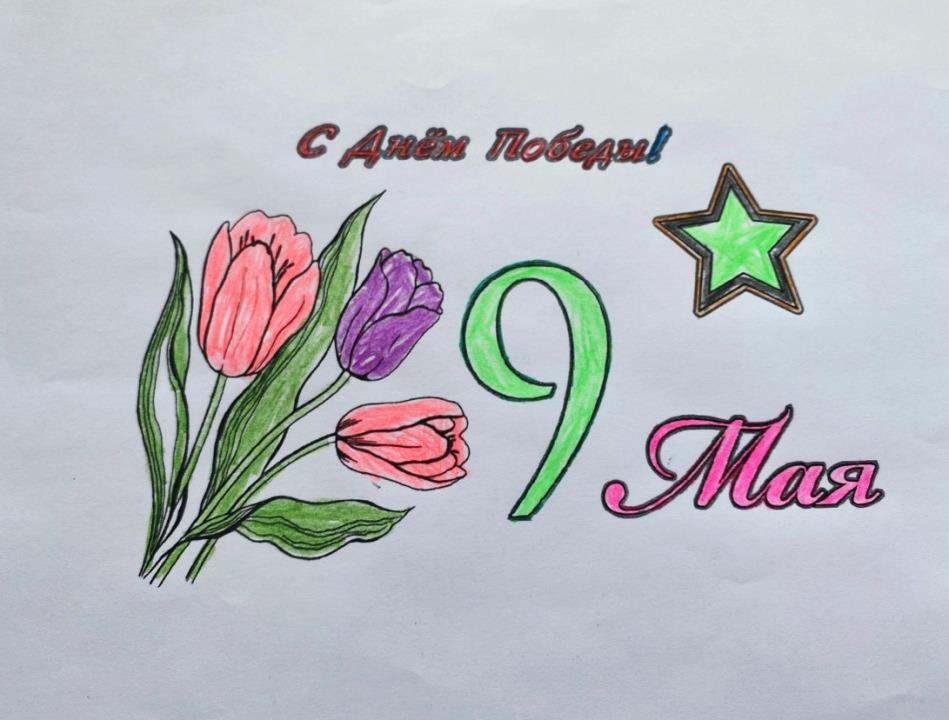 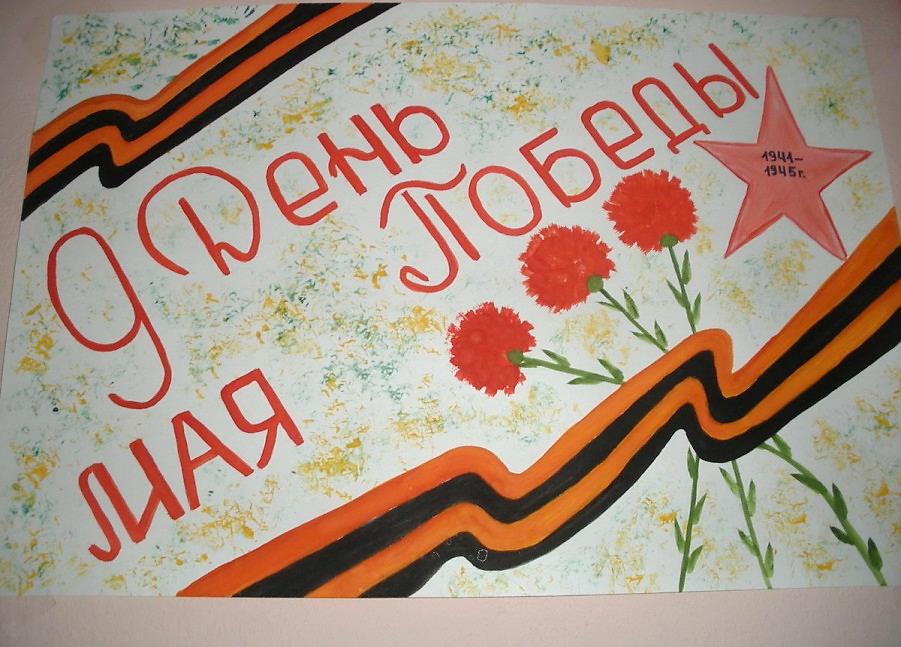 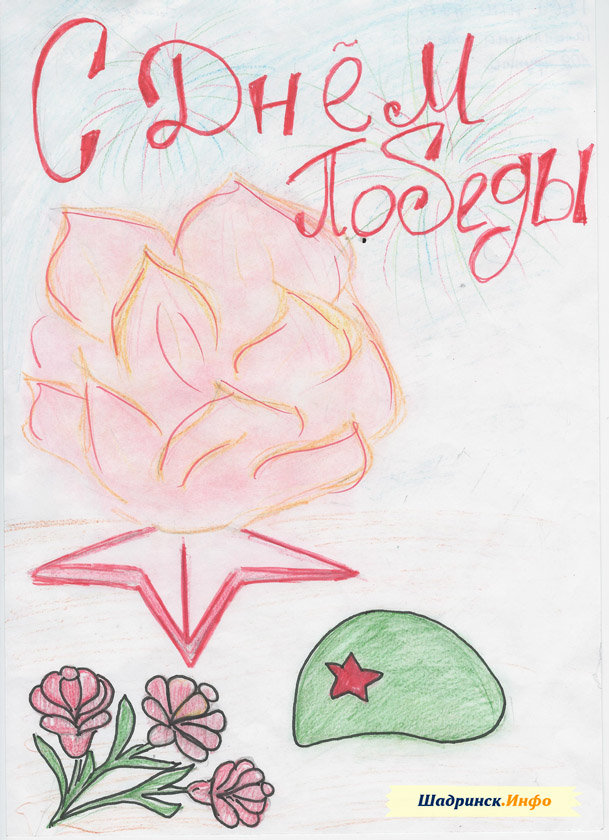 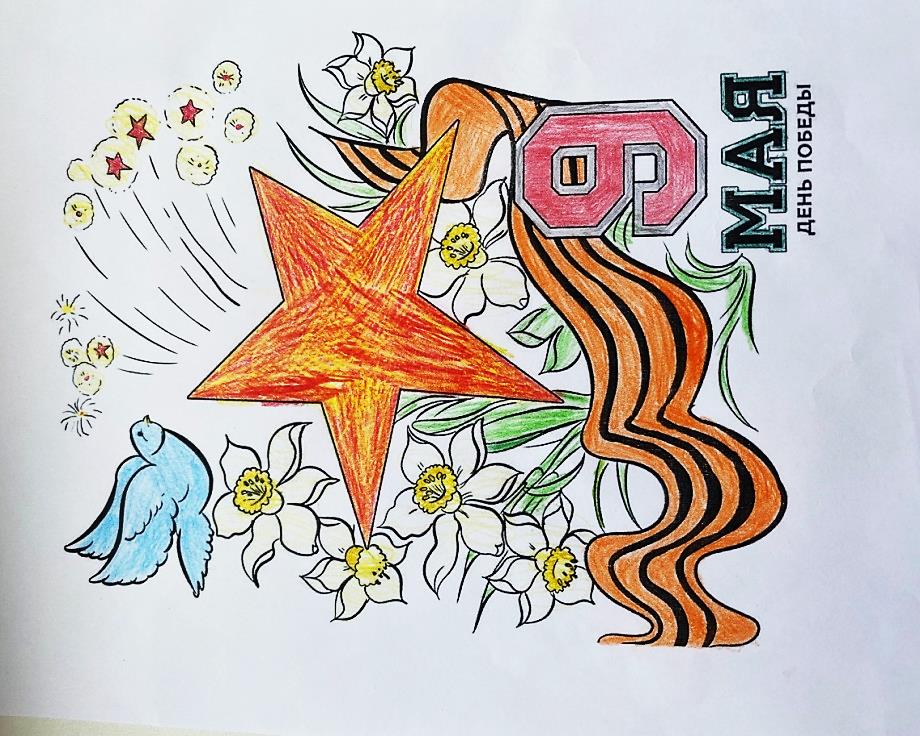 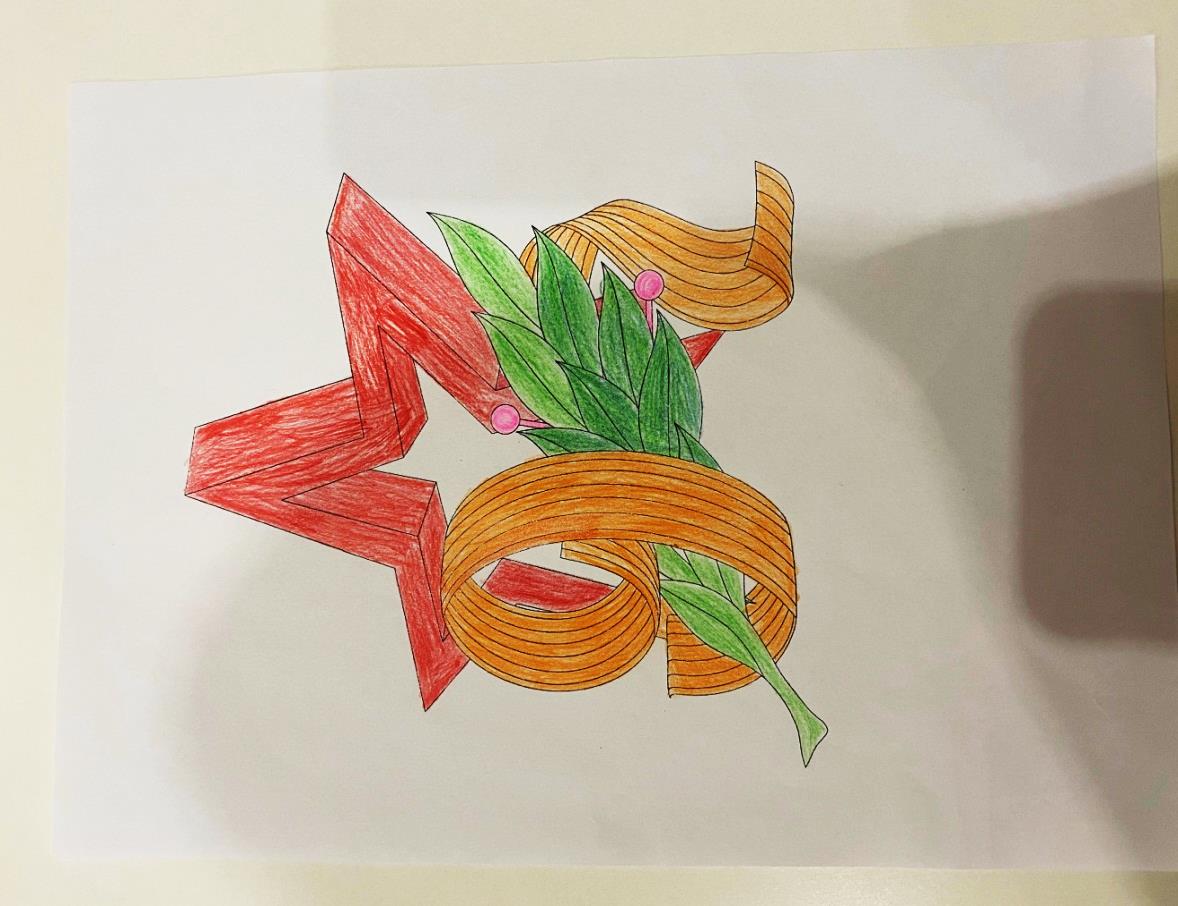 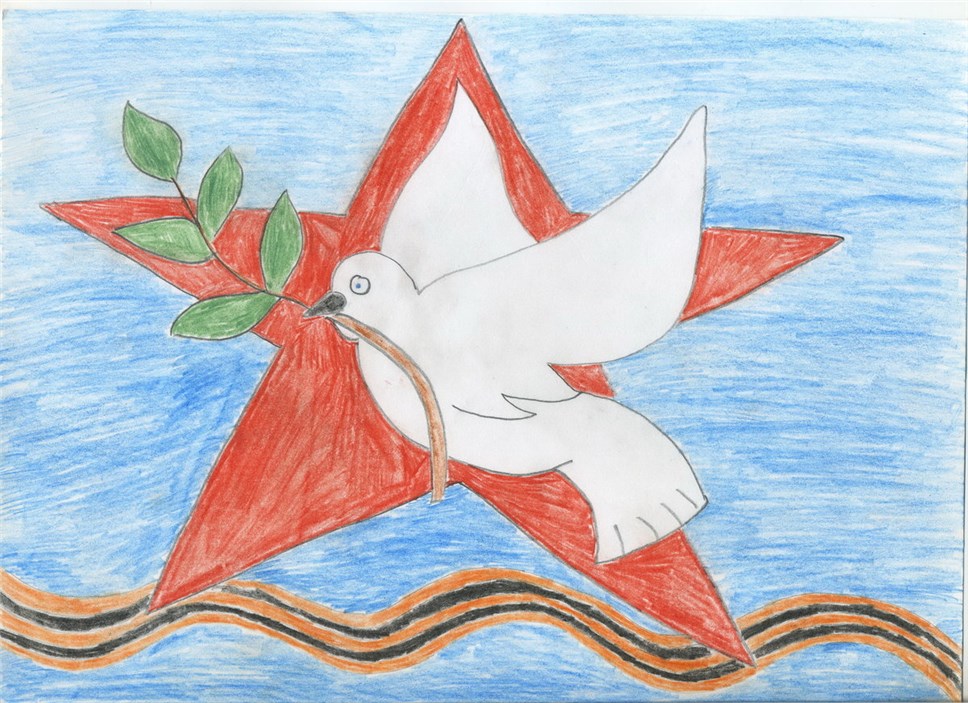 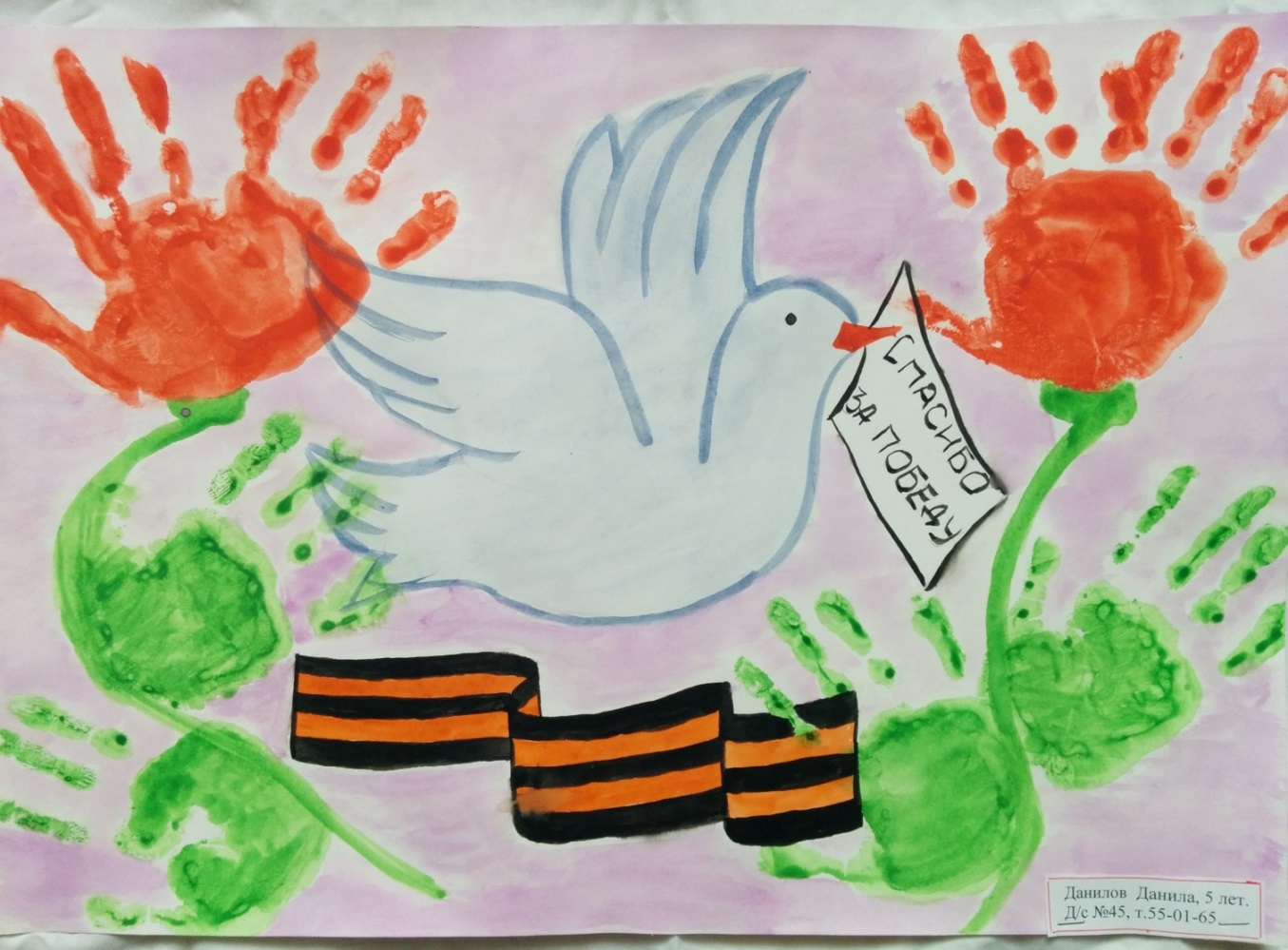 